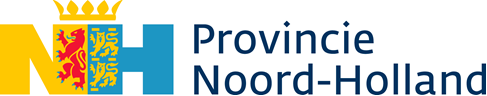 Aanvraagformulier subsidie buiten uitvoeringsregeling per postToelichtingOm in aanmerking te komen voor een subsidie buiten uitvoeringsregeling, dient u met uw project en het bijbehorende subsidiebedrag in de provinciale begroting (op de 'Lijst subsidies buiten uitvoeringsregeling') van dit jaar te zijn opgenomen.Indienen aanvraag
Indien u uw aanvraag voor een subsidie buiten uitvoeringsregeling per post wilt indienen, maakt u gebruik van dit formulier.Uw subsidieaanvraag stuurt u, samen met alle benodigde bijlagen, naar het hieronder vermelde postadres. U kunt de aanvraag ook afleveren bij de balie van de provincie Noord-Holland op het hieronder vermelde afleveradres.Gedeputeerde Staten van Noord-Hollanddirectie Concernzaken, sector Subsidies en Inkooppostadres 					afleveradres					Postbus 3007					Houtplein 33 					2001 DA Haarlem 				2012 DE Haarlem	Bij vragen kunt u contact opnemen met ons Servicepunt, via telefoonnummer 0800 0200 600 (gratis), of per e-mail: servicepunt@noord-holland.nl.Zonder bijlagen is uw aanvraag niet compleet.AlgemeenNaam project: 	Aangevraagd bedrag:                          € 	Gegevens aanvrager Naam (organisatie):		Postadres: 		Postcode en plaats: 		IBAN (rekeningnummer):	NB Als u in de afgelopen twee jaar op dit rekeningnummer geen subsidie van de provincie Noord-Holland heeft ontvangen, stuur dan een kopie van een (digitaal) bankafschrift mee dat niet ouder is dan drie maanden, en waaruit de relatie tussen u(w organisatie), inclusief adresgegevens, en het rekeningnummer blijkt (zie bijlage 1 zoals vermeld op de eerste bladzijde van dit formulier). Rekeningstand en transactiegegevens mogen uiteraard zwart gemaakt worden. Mocht het adres op het bankafschrift een postbus betreffen, dan is aanvullende informatie nodig om het adres van de aanvrager te kunnen verifiëren. Denkt u hierbij aan het toevoegen van bijvoorbeeld een energienota of telefoonnota met daarop het volledige adres.Contactpersoon      Naam: 					 m /  v      Rechtstreeks telefoonnummer: 	      E-mail: 		Invullen wanneer de aanvrager een particulier is:Burgerservicenummer (BSN):	Geboortedatum:	Invullen wanneer de aanvrager een organisatie is:Kamer van Koophandelnummer: 	Vestigingsnummer KvK: 	Rechtsvorm (indien van toepassing): 	Stichting	Vereniging	Overheid	Bedrijf / Commerciële instelling	Anders, namelijk: 	De volgende drie vragen houden verband met staatssteun. Heeft de aanvrager de afgelopen drie belastingjaren “de-minimissteun” ontvangen? 	Ja, het totaalbedrag over de afgelopen drie belastingjaren is:	€   (stuur een de-minimisverklaring mee als bijlage bij dit aanvraagformulier, zie bijlage 5 zoals vermeld op de eerste bladzijde van dit formulier) 	NeeStaat er ten aanzien van de aanvrager een bevel tot terugvordering uit van de Europese Commissie ingevolge een eerder besluit van de Europese Commissie waarbij steun onrechtmatig en onverenigbaar met de interne markt is verklaard?	 	Ja	 	NeeIs de aanvrager een onderneming in moeilijkheden als bedoeld in paragraaf 2.2 van de Communautaire richtsnoeren voor reddings- en herstructureringssteun?	 	Ja	 	NeeIndien van toepassing: Contactgegevens gemachtigde/intermediairDient u deze aanvraag in namens een ander, of namens een andere organisatie?Vul dan onderstaande gegevens ook in. En stuur een machtigingsverklaring met de subsidieaanvraag mee (zie bijlage 8 zoals vermeld op de eerste bladzijde van dit formulier).Naam gemachtigde/intermediair: 	Postadres:				Postcode en plaats: 				Contactpersoon:Naam: 				 	 m /  vRechtstreeks telefoonnummer: 		E-mail: 					 ProjectgegevensWat is het doel van het project?Op welke locatie worden de activiteiten uitgevoerd?Wat zijn de beoogde (concrete) resultaten van het project?
Het is belangrijk dat u zoveel mogelijk meetbaar maakt wat u met het project wilt bereiken. Zoals hoeveel meters of hectares worden er ingericht, of welke ‘producten’ of ‘diensten’ worden opgeleverd? Werkwijze: hoe wordt het project uitgevoerd / uit welke onderdelen/activiteiten bestaat het project? Wat is de begindatum van het project?Wat is de (geschatte) einddatum van het project?Geef een globale tijdsplanning: wanneer worden welke activiteiten uitgevoerd? 
Onvoldoende ruimte? Voeg een aparte planning bij. Projectpartners: welke partijen werken op welk vlak mee aan het project?Hoe verloopt de eventuele overdracht van de projectresultaten (op welke wijze, aan welke organisaties)? Op welke manier wordt het toekomstig beheer/onderhoud, en daarmee de instandhouding van de projectresultaten, voor de lange termijn gewaarborgd?Wijze van communicatie naar de direct betrokkenen en de buitenwereld over het project. Als subsidie wordt verleend, hoe gaat u communiceren dat uw project (mede) mogelijk wordt gemaakt met financiële steun van de provincie Noord-Holland? Het afbeelden van logo en naam van de provincie Noord-Holland op communicatie-uitingen van dit project is verplicht.De provincie werkt hard aan het verduurzamen van de omgeving. Op welke manier wordt duurzaamheid in de uitvoering van uw activiteiten meegenomen?Geef aan welke vergunningen of ontheffingen u voor dit project heeft aangevraagd (of nog moet aanvragen) en of deze al zijn verleend. Subsidieverlening betekent niet dat u geen vergunning(en)/ontheffing(en) meer hoeft aan te vragen of dat een vergunning-/ontheffingsaanvraag automatisch is goedgekeurd. Ruimte voor extra toelichting: Financiële gegevensKunt u de btw over dit project verrekenen of compenseren? Ja, het btw-nummer is 	U vult alle bedragen exclusief btw in. NeeU vult alle bedragen inclusief btw in.Begroting en financieringVul onderstaande tabellen in. 
Onvoldoende ruimte? Voeg een aparte begroting als bijlage bij uw aanvraag.VoorschotEen subsidie van minder dan € 10.000,- wordt direct vastgesteld en uitbetaald.Als u (meer dan) € 10.000,- aan subsidie vraagt: Wilt u een voorschot van maximaal 80% ontvangen?	Nee:	u kunt bij een voortgangsrapportage alsnog om een voorschot vragen.	Ja:	geef in onderstaand schema per kwartaal aan welke activiteiten en bijbehorende uitgaven plaats zullen vinden (het zogenaamde kasritme). Hierop bepalen wij het kasritme van de voorschotten.
Onvoldoende ruimte? Voeg een apart overzicht kasritme als bijlage bij uw aanvraag. Opmerking: Veranderingen in de uitvoering van de activiteiten moeten tijdig worden gemeld. Aan de hand daarvan kan onder meer het kasritme van de voorschotten worden bijgesteld. BestedingsritmeVraagt u een subsidie aan van € 1.500.000,- of meer? Vermeld hieronder dan een realistische inschatting van de besteding van de totale kosten van het project per kalenderjaar. Vanaf werkelijke startdatum van gesubsidieerde activiteitHet is belangrijk dat u bij wijziging van dit bestedingsritme ons direct op de hoogte brengt van deze wijziging. Hiervoor kunt u het formulier gebruiken voor het melden van wijzigingen, te vinden op onze website (www.noord-holland.nl), via Loket/Subsidies/Algemene subsidieformulieren, onder het kopje ‘Voortgang project, melden wijzigingen, en aanvraag (aanvullend) voorschot’.Ruimte voor opmerkingen: OndertekeningNB De persoon die de subsidieaanvraag ondertekent, dient hiertoe bevoegd te zijn.De aanvrager verklaart hierbij: bekend te zijn met en zich te houden aan de voorwaarden en verplichtingen zoals genoemd in de geldende     wetgeving; alle gegevens in dit aanvraagformulier en alle bijlagen naar waarheid en beste weten te hebben verstrekt; niet in surseance van betaling of in staat van faillissement te zijn.Let op:Onvolledige subsidieaanvragen kunnen door ons buiten behandeling worden gelaten!BijlagenHieronder ziet u welke bijlagen u mogelijk moet meesturen met de aanvraag. Bepaal in overleg met uw contactpersoon bij de provincie Noord-Holland welke bijlagen in uw geval van toepassing zijn.BijlagenHieronder ziet u welke bijlagen u mogelijk moet meesturen met de aanvraag. Bepaal in overleg met uw contactpersoon bij de provincie Noord-Holland welke bijlagen in uw geval van toepassing zijn.BijlagenHieronder ziet u welke bijlagen u mogelijk moet meesturen met de aanvraag. Bepaal in overleg met uw contactpersoon bij de provincie Noord-Holland welke bijlagen in uw geval van toepassing zijn.BijlagenHieronder ziet u welke bijlagen u mogelijk moet meesturen met de aanvraag. Bepaal in overleg met uw contactpersoon bij de provincie Noord-Holland welke bijlagen in uw geval van toepassing zijn.bijlage 1kopie recent bankafschriftVerplicht als u nog niet eerder subsidie heeft ontvangen van de provincie Noord-Holland, of als het langer dan twee jaar geleden is dat u op het bij vraag 4 onder ‘Gegevens aanvrager’ vermelde rekeningnummer (zie volgende bladzijde) subsidie heeft ontvangen van de provincie Noord-Holland. bijlage 2 planning werkzaamhedenIndien te weinig ruimte in dit formulier (zie vraag 7 onder ‘Projectgegevens’).bijlage 3begrotingIndien te weinig ruimte in dit formulier (zie vraag 16 onder ‘Financiële gegevens’).bijlage 4kasritme t.b.v. voorschotIndien te weinig ruimte in dit formulier (zie vraag 17 onder ‘Financiële gegevens’).bijlage 5de-minimisverklaringVerplicht indien de subsidieaanvrager de afgelopen drie jaar de-minimissteun heeft ontvangen. bijlage 6afschrift van benodigde vergunning(en) en/of ontheffing(en) Indien van belang.bijlage 7 locatieaanduiding op kaartIndien van belang.bijlage 8machtigingsverklaringVerplicht indien de subsidieaanvrager wordt vertegenwoordigd door een gemachtigde/intermediair.bijlage 9overige bijlage(n), namelijk: Bijvoorbeeld: staatssteunanalyse, MKB-verklaring, samenwerkingsovereenkomst.PlanningPlanningPlanningFasering / activiteiten / mijlpalenGeplande startdatum(dd-mm-jjjj)Geplande einddatum(dd-mm-jjjj)Kostenspecificatie Splits de totale kosten uit op onderdelen. Eventuele voorbereidingskosten, plankosten, onvoorziene kosten, etc. geeft u als aparte posten op. Als u de btw kunt verrekenen/compenseren, geeft u alle kosten exclusief btw op. Als u de btw niet kunt verrekenen/compenseren, dan geeft u alle kosten inclusief btw op, eventueel als aparte post.Kostenspecificatie Splits de totale kosten uit op onderdelen. Eventuele voorbereidingskosten, plankosten, onvoorziene kosten, etc. geeft u als aparte posten op. Als u de btw kunt verrekenen/compenseren, geeft u alle kosten exclusief btw op. Als u de btw niet kunt verrekenen/compenseren, dan geeft u alle kosten inclusief btw op, eventueel als aparte post.OnderdeelKosten (€)Totale kosten begrootFinancieringGeef per co-financier (ook uw eigen bijdrage) aan welk bedrag wordt ingezet en of dit al is verleend.Lever een sluitend dekkingsplan aan. FinancieringGeef per co-financier (ook uw eigen bijdrage) aan welk bedrag wordt ingezet en of dit al is verleend.Lever een sluitend dekkingsplan aan. FinancieringGeef per co-financier (ook uw eigen bijdrage) aan welk bedrag wordt ingezet en of dit al is verleend.Lever een sluitend dekkingsplan aan. (Co)financierBedrag (€)Al verleend? ja/neeEigen bijdrageGemeente Derden, nl. Overige inkomsten / bijdragen, nl. Gevraagde subsidieneeTotale financieringPlanning
(dd-mm-jjjj)(Deel)activiteitVerwachte uitgaven (€)Gevraagd voorschot tot 80% (€)Toelichting Startdatum 1e periode van drie maandenStartdatum 2e periode van drie maandenStartdatum 3e periode van drie maandenStartdatum 4e periode van drie maandenEtc. (voor meerjarige projecten) KalenderjaarGesubsidieerde activiteit   Bestedingen2022€ 2023€ 2024€ e.v. € Totale bestedingenTotale bestedingen€ PlaatsDatumNaam en functieHandtekening